	南強工商學生學習檔案(範本)	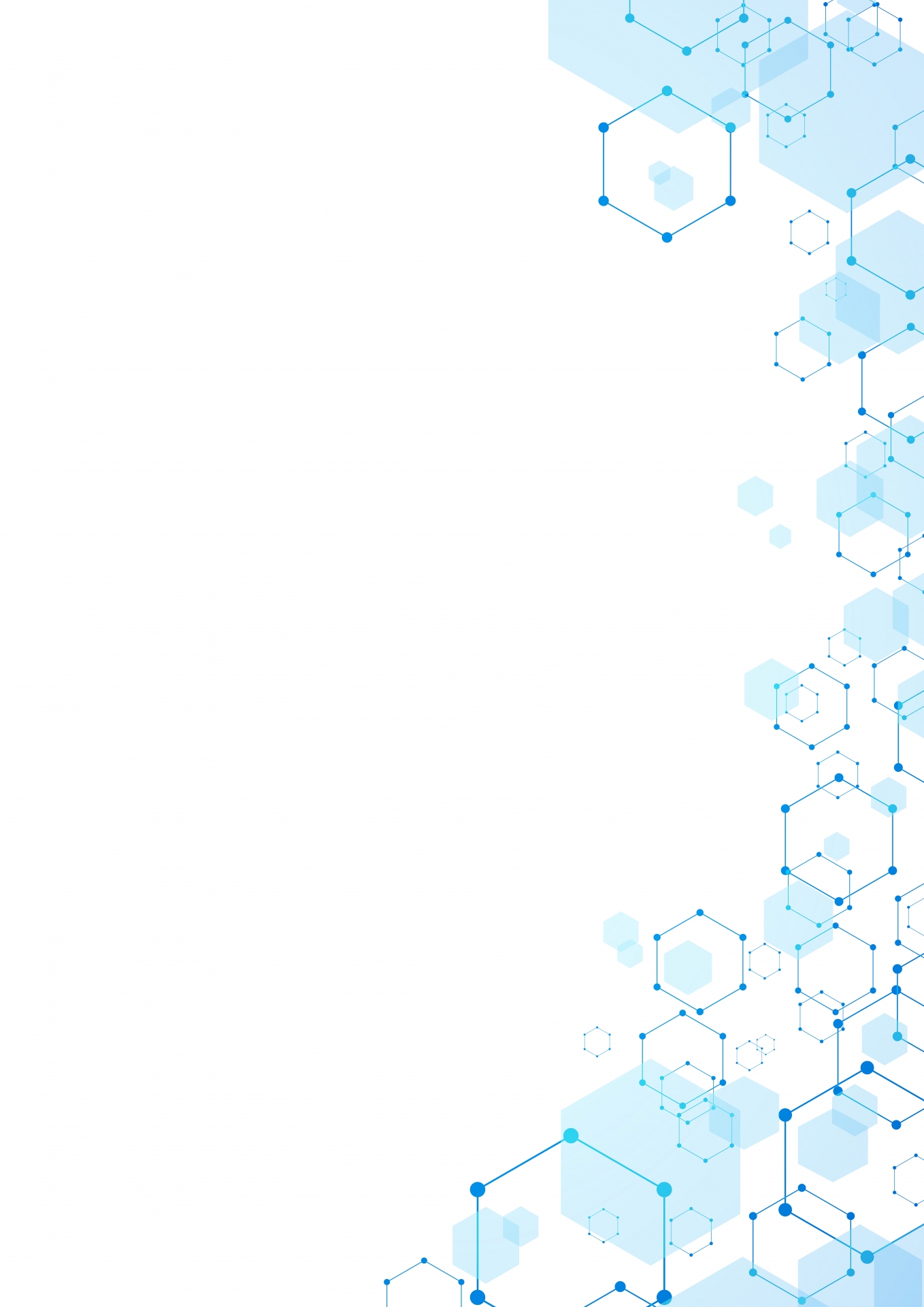 姓名：科別：科別：科別：科別：座號：班級：    年    班班級：    年    班科目/活動：科目/活動：科目/活動：科目/活動：學習過程：學習過程：學習過程：學習過程：學習過程：學習過程：(佐證照片)(佐證照片)(佐證照片)(照片)(照片)(照片)照片說明:照片說明:照片說明:照片說明:照片說明:照片說明:心得與反思: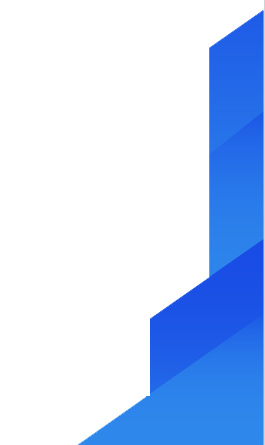  (文字區)心得與反思: (文字區)心得與反思: (文字區)心得與反思: (文字區)心得與反思: (文字區)心得與反思: (文字區)